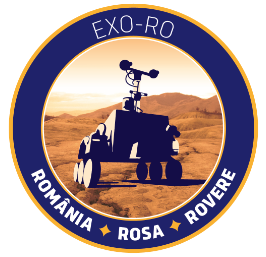 Registration FormExo-RO National Rover Competition for High School StudentsThe coordinating teacher of the team is directly responsible for the correctness of the documents for participation in the competition and for the strict compliance with the terms and conditions of the Exo-RO National Rover Competition. He/she is responsible for the security, integrity and discipline of the students, and compliance with the regulations by them during any phase of the competition.Please note: The members of the team can not be modified during the competition, no matter the circumstances. Team members:Project proposal:Please note: Incomplete forms will not be accepted. Please try to reply to the best of your abilities.Please complete this form and return it by e-mail to exo-ro@rosa.ro until 14 October 2018, 23:59. The terms and conditions of the contest are available online on www.rosa.ro or www.esero.ro.I declare knowing art. 292 of the Criminal Code regarding false statements, that the information provided in this form is true.NameSignatureDate__/__/____Institution:City:Team name:Nameof coordinating teacher:Coordinating teacher e-mail address:Coordinating teacher phone no:No.NameSurnameGradeAge1.2.3.4.OrganisationOrganisationHow will you distribute the work between the team members? Consider all aspects of yourexperiment (structure, software,data analysis, etc.)How much time will you have available to work on your rover and how will you spendit?How do you plan to finance your expenses? Are yousupported by your school orother sponsors?Do you have all the material and equipment needed for your mission? If not, how do you plan to obtain it?Scientific missionScientific missionWhat is the secondary mission that you havechosen for your Exo-RO?Outline the scientific or technical objective of your secondary mission and highlight any innovative aspects.Where did you get the idea from? e.g. from a real space mission, another rover project, a scientific publication, a book, etc.Describe your secondary mission. This part should link the scientific objective to theexperiment itself. Explain how you are going to fulfill the scientific goal.Which data will you measureand how?How do you plan to control the rover? ( sensors and telecomm protocols)What is the data obtained and how are you going to analyze it?OutreachOutreachDescribe your outreach program campaign. e.g. newspaper articles, local radio, webpage,presentation at school, etc. ( Please include links to FB, TW or other platforms)